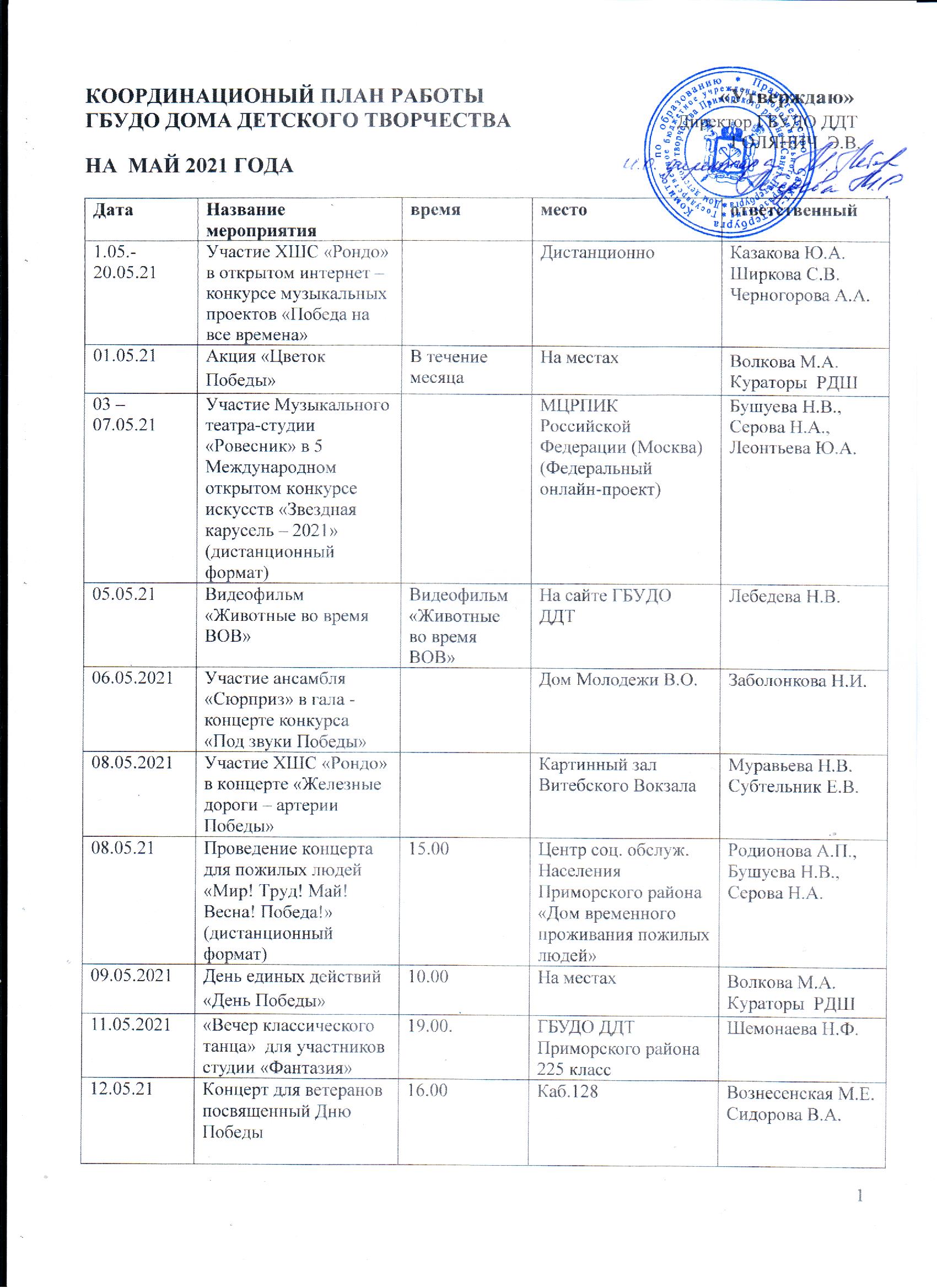 Зам директора по ОМР _______________________Вознесенская М.Е.                         12.05.2021Итоги акции «Открытка ко Дню Победы»14.00ГБУДО ДДТ,Авиаконструкторов, дом 35, корпус 21 этаж, дискозалВолкова М.А.Шепелева С.В..Прокофьева И.В.12.05.2021Участие в ГМО руководителей хореографических коллективов11.00Аничков дворец Елантьева С.В., Вафина О.Л.12.05.21Челлендж #МояСемья_Сквозь годаВ течение трех днейонлайнВолкова М.А.Шепелева С.В.Прокофьева И.В.12.05.21ГУМО руководителей хореографических коллективов11.00.Аничков ДворецЗаболонкова Н.И.Шемонаева Н.Ф.12-13.05.21Подведение итогов районного поэтического конкурса «Люблю тебя, святая Русь!»14.00216 каб.Савенко М.В.С 12.05.2021Родительские собрания в коллективах отдела ДПИПушнякова Е.С.Педагоги отдела12.05.21Концерт коллективов ГБУДО ДДТ «Дети-детям»16.30128 каб.Сидорова В.А.Сергеева А.Н.12.05.21Конкурс эрудитов для учащихся 1-3 классов ОУ района16.00Кабинеты ДДТ Приморского районаГолицына И.М.13.05.21Волонтерская акция в социальном Доме «Зеленый мир»16.30 Социальный Дом Приморского районаШварц А.А.14.05.21Конкурс эрудитов для учащихся 1-3 классов ОУ района 16.00Кабинеты ДДТ Приморского районаГолицына И.М.14.05.21Открытое занятие по дополнительной общеобразовательной общеразвивающей программе «Подготовка к игре на классической гитаре» и «Питерский гриф»17.00128 каб.Мищенко Л.В.15.05.-23.05.2021 Участие ансамбля «Сюрприз» в конкурсе – фестивале «Открытие» 17.00.ДистанционноАничков Дворец Заболонкова Н.И.15.05. 21Районный конкурс «Музыкальный Китеж»10.00Дворец творчества детей и молодежи «Китеж плюс»Мищенко Л.В.15.05.21Награждение победителей регионального экологического конкурса «Зеленая планета»17.00ЭБЦ «Крестовский остров»Педагоги ЭБО15.05.21Экологическая акция «Чистый берег» от Комитета по молодежной политике с родителями10.00 Озеро ДолгоеШепелева С.В.18.05.21Городской фестиваль «День растений»16.00ЭБЦ «Крестовский остров»Педагоги ЭБО19.05.21Открытый районный конкурс «Частушки, припевки, страдания»16.00ДДТ Петроградского районаАртеменко Л.Б.19.05.2021Городской Форум лидеров РДШ. Экологическое направление.12.00ГБУДО ДДТ,Авиаконструкторов, дом 35, корпус 21 этаж, дискозалШепелева С.В.Волкова М.А.19.05.2021Районный Форум лидеров детских объединений, органов ученического самоуправления и РДШ «Мы – это ты, страна!»16.00ГБУДО ДДТ,Авиаконструкторов, дом 35, корпус 21 этаж, дискозалВолкова М.А.Шепелева С.В.Прокофьева И.В.19.05.2021День детских общественных объединенийуточняетсяонлайнВолкова М.А.Кураторы РДШ20.05.21Вручение дипломов районного поэтического конкурса «Люблю тебя, святая Русь!»15.00-18.00216 каб.Савенко М.В.21.05.21Участие в ГМО руководителей вокально-эстрадных коллективов11.00Аничков дворецУфимцева Т.И., Котрухова А.С.21.05.21Вручение дипломов районного конкурса «Звени Приморская частушка»15.00-18.00139 каб.Сидорова В.А.21.05.21Открытое занятие по дополнительной общеобразовательной общеразвивающей программе «Музыкальные потешки»17.30145 каб.Артеменко Л.Б.21.05.21Открытое занятие по дополнительной общеобразовательной общеразвивающей программе «Музыка от А до Я»18.40145 каб.Артеменко Л.Б.21.05.21Отчетный концерт инструментальных ансамблей «Синкопа», «Мюзик микс», «Ансамбль класса гитары»17.00Каб. 128Александрина И.В., Григорьев Н.А., Пышкина С.А.21.05.21Отчетный концерт класса фортепиано18.00Каб. 153Пышкина С.А., Горячева Е.П., Коваленко О.В.22.05.21Отчетный концерт класса гитары15.00Каб. 153Александрина И.В.24.05.21Отчетные показы Музыкального театра-студии «Ровесник»15.0016.0017.0018.30Каб. 161Бушуева Н.В., Серова Н.А.,Леонтьева Ю.А.25.05.21Участие в ГМО руководителей фольклорных коллективов11.00Аничков дворецШамова Л.Н.26-28.05.21Открытие смены городских лагерейуточняетсяуточняетсяСидорова В.А.26.05.21Концерт коллективов ГБУДО ДДТ «Дети-детям»16.30128 каб.Сидорова В.А.Сергеева А.Н.27.05.21Отчетный концерт класса фортепиано15.00Каб. 153Марченко Т.Л.29.05.21Отчетный концерт класса эстрадного аккордеона12.00Каб. 153Бушуева Н.В.29.05.21Отчетный концерт класса сольного актерского вокала16.00Каб. 153Бушуева Н.В.В течение месяца Отчётная выставка отдела ДПИ за 2020-2021 учебный годГБУДО ДДТ Приморского района, выставочный залПушнякова Е.С.Жеребцова Е.В.Педагоги отделаДаты уточняют-сяОтборы (выставкомы)  городской выставки-конкурса детского художественного творчества «До чего дошёл прогресс» 11.00ГБНОУ «СПб ГДТЮ», художествен-ный отделПушнякова Е.С.Педагоги отдела